The Public Health Service is unable to accept samples from commercial operators, including property managers and real estate agents, builders, etc. The funding of sample analysis is for homeowners DIY work only.By submitting this sample, you are acknowledging that you are not a commercial operator.Office use only: Instructions to Lab: This sample has been submitted by NMPHS (by the HPO named above) Please email the results back to the HPO only. We do not require a hard copy. 	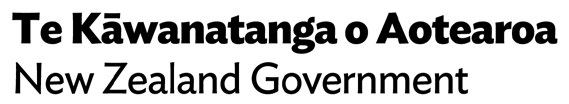 ASBESTOS SAMPLE DETAIL ASBESTOS SAMPLE DETAIL ASBESTOS SAMPLE DETAIL ASBESTOS SAMPLE DETAIL ASBESTOS SAMPLE DETAIL  
 Date:  
 Client Name: Phone:  Phone:  Mobile:  Mobile:   Email:  
Address:  (Where sample taken) 
Address:  (Where sample taken)Office use only          Sample Number & detail Office use only          Sample Number & detail Office use only          Sample Number & detail  
Sample Location (e.g. flooring from kitchen, ceiling material from lounge, cladding from west side of house etc.)  
Sample Location (e.g. flooring from kitchen, ceiling material from lounge, cladding from west side of house etc.) HPO Sample No Sample 1 Sample 1  
Sample Location (e.g. flooring from kitchen, ceiling material from lounge, cladding from west side of house etc.)  
Sample Location (e.g. flooring from kitchen, ceiling material from lounge, cladding from west side of house etc.) HPO Sample No Sample 2 Sample 2  
Sample Location (e.g. flooring from kitchen, ceiling material from lounge, cladding from west side of house etc.)  
Sample Location (e.g. flooring from kitchen, ceiling material from lounge, cladding from west side of house etc.) HPO Sample No Sample 3 Sample 3  
Sample Location (e.g. flooring from kitchen, ceiling material from lounge, cladding from west side of house etc.)  
Sample Location (e.g. flooring from kitchen, ceiling material from lounge, cladding from west side of house etc.) HPO Sample No Sample 4 Sample 4 HPO: Email: MOH Contract: √ 